Mike FinnReal Estate Agency106 S Main St, Virginia, IL 62691217-452-3311 or 217-473-8033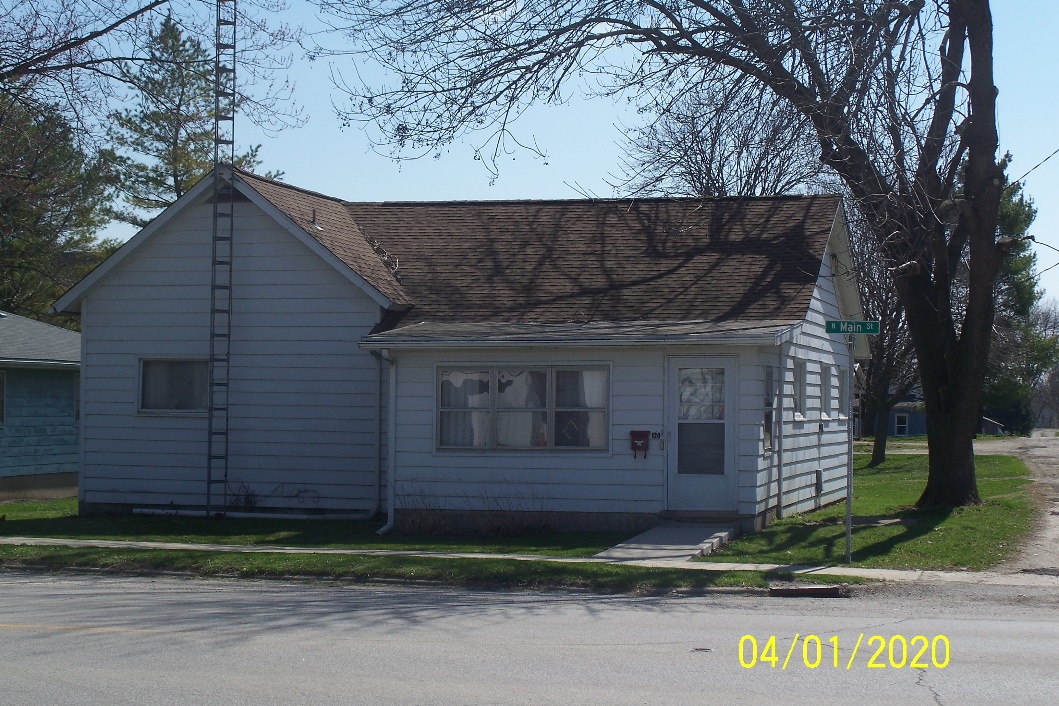 2 Bedroom Enclosed Porch1 Car Unattached GarageKnotty PineCentral Air“It is illegal to discriminate against any person because of race, color, religion, sex, handicap, familial status, or national origin.” 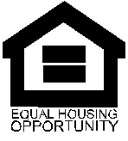 LISTINGADDRESSCITYPROPERTY TYPEBEDROOMSBATHROOMSPRICE Brown120 N MainVirginiaResidential21$46,500ConstructionAge BuiltSquare FtFoundationConditionGarageLot SizeFrame1083CrawlGoodUnattached 1 car60’x120’ZoningTaxesHeat/CoolRoof AgeSchool DistrictAverage UtilitiesGasResidentialForced Air/CentVirginiaWaterSewerWater HeaterWindowsInsulationAttic FanFenced YardCityCityPaved DriveUtility ShedStorm SewerRefrigeratorStoveDisposalWasher/DryerNoKitchenLiving Family Bedroom 1Bedroom 2Bedroom 3FireplaceBathroom 1Bathroom 2